DAŇ Z PŘÍJMŮ FYZICKÝCH OSOB Právní úprava – ……………………………………………………………Struktura zákona § 2 - § 16 … daň z příjmů ……………… osob§ 17 - § 21a … daň z příjmů právnických osob § 21b - § 39 … společná ustanovení Daňová příslušnost ……… – kdo podléhá zdanění, v jakém rozsahu podléhá zdanění ………….. – co je předmětem daně 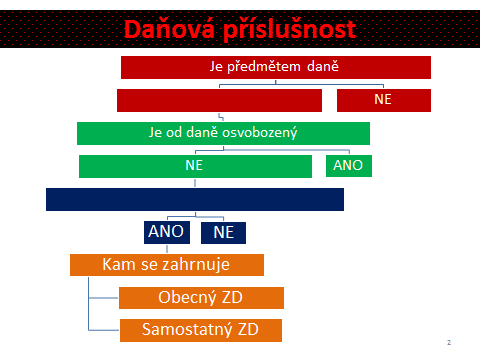 Poplatník daně - § 2Daňový …………. (poplatník ………………………………………………… …………….) – daňová povinnost na příjmy ze zdrojů na území ČR i za zahraniční Daňový ..………………… (poplatník s ……………………………………………) – Daňová povinnost na příjmy ze zdrojů na území ČRDaňový rezident – poplatník, který má na území ČR bydliště nebo se zde obvykle zdržuje (je zde alespoň 183 dnů v roce) Předmět daně Příjmy ze ……………………………………………. Příjmy ze …………………………………………….. Příjmy z kapitálového majetkuPříjmy z nájmuOstatní příjmyOsvobození od daně ……………………………………….. ……………………………………….. Příjmy z prodeje motorového vozidla (1 rok)………………………………………..Příjmy z dávek nemocenského, důchodového pojištění, dávky pomoci v hmotné nouziPříjmy z prodeje cenných papírů (3 roky)Osvobození bezúplatných příjmů (§ 4a)  - z nabytí dědictví nebo odkazu Příklad 1 – Předmět daněPan Jakub zakoupil nový osobní automobil za 420 000 Kč dne 1.1.2022. Jelikož se dostal do finančních problémů, byl nucen automobil prodat. Automobil byl prodán 31.1.2022 za cenu 421 000 Kč. Určete, zda bude příjem předmětem daně. Příklad 2 – Osvobození od daněPaní Jana prodala dne 1.2.2022 byt za cenu 2 200 000 Kč. V bytě měla bydliště od 1.6.2010, kdy jej koupila za cenu 2 000 000 Kč. Určete, zda je příjem z prodeje bytu osvobozen od daně z příjmů fyzických osob. Stanovení základu daně§ 6: hrubá mzda  § 7: příjmy – výdaje (daňově uznatelné) § 8: příjmy § 9: příjmy – výdaje  §10: příjmy – výdaje Ztráta nemůže vzniknout u příjmů dle § ………………………….Příklad 3 – Základ daněPan Petr má za rok 2022 tyto dílčí základy daně:§ 6: 140 000 Kč§ 7: - 40 000 Kč§ 8:      1 000 Kč§ 9:    - 2 000 Kč§ 10:    5 000 Kč.Stanovte základ daně pana Petra. Výpočet daňové povinnosti 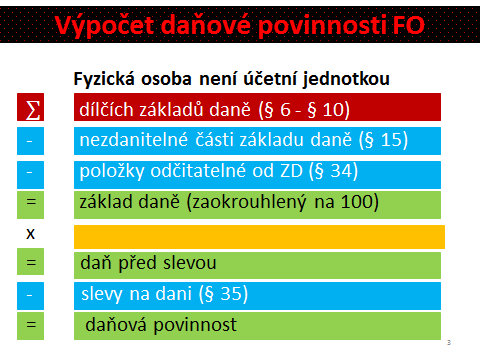 Nezdanitelné části základu daně - § 15Snižují základ daně fyzické osoby Princip solidarity ………………..Úroky z úvěru ze stavebního spoření ……………………………………………………………………………….Členské příspěvky zaplacené odborové organizaciÚhrady za zkoušky ověřující výsledky dalšího vzdělávání Dary – bezúplatná plnění Hodnota darů (2 % ZD nebo 1 000 Kč, max. 30 % od ZD) …………….. daru (veřejně prospěšné účely)Doklad (……………………… o poskytnutí daru Příklad 4 – Bezúplatná plněníZáklad daně pana Jakuba za rok 2022 je 400 000 Kč. V tomto roce poskytl dar útulku pro psy v hodnotě 25 000 Kč, politické straně daroval 40 000 Kč. Určete, jakou částku si může uplatnit jako NČZD. Úroky …………………………………………………………..Úroky musí být zaplaceny Na financování bytové potřeby (výstavba domu, koupě domu, koupě pozemku pro stavbu, splacení vkladu, úvěru, zápůjčky …) Penzijní a životní pojištění …………………..připojištění – příspěvky, max. ………………….. Kč po snížení o ………………….. Kč Soukromé životní pojištění – zaplacené pojistné, výplata plnění po 60 měsících od uzavření smlouvy a ne dříve než ve věku 60 let, pevně sjednaná pojistná částka (40 000, 70 000 Kč); maximálně lze odečíst 24 000 Kč   Příklad 5 – Penzijní připojištěníZáklad daně pana Jakuba za rok 2022 je 400 000 Kč. V tomto roce zaplatil na příspěvcích na penzijní připojištění 18 000 Kč. Určete, o jakou částku si může pan Jakub snížit základ daně. Jak by se změnila situace, pokud by na příspěvcích zaplatil pan Jakub 12 000 Kč40 000 Kč Odborové příspěvky – ……………………………………………………max. do 3 000 KčZkoušky ověřující výsledky dalšího vzdělávání – nejčastěji max. 10 000 Kč Položky odčitatelné do základu daněZtráta (daňová) za max. … předcházejících zdaňovacích období, maximálně lze odečíst do hodnoty ……………………………….Podpora výzkumu, vývoje, odborného vzdělávání (až 110 % výdajů)Příklad 6 – Ztráta Paní Smutná dosáhla za rok 2022 dílčí základ daně z podnikání (§ 7)ve výši 25 000 Kč, z příjmů ze závislé činnosti (§ 6) 280 000 Kč. Jiné příjmy neměla. V roce 2020 měla daňovou ztrátu ve výši 40 000 Kč. Stanovte základ daně paní Smutné. Základ daně = Odčitatelné položka (ztráta) = Základ daně =Slevy na daniSociální funkce, snaha o optimální redistribuci důchodů.…………………………………………………………………………………………„klasické“ slevy – za zaměstnávání osob se zdravotním postiženímSlevy, které nahradily dřívější NČZD – na poplatníka, druhého z manželů, ZTP/P, částečný a plný invalidní důchod, na studentaDaňové zvýhodnění Sleva na poplatníkaZákladní sleva ……………………… Kč Sleva na druhého z manželů Příjmy nepřesahují 68 000 Kč24 840 Kč Základní sleva na invaliditu …………………….Poplatník pobírá částečný invalidní důchod Rozšířená sleva na invaliditu 5 040 KčPoplatník pobírá plný invalidní důchod Sleva pro držitele průkazu ZTP/P…………………..Sleva na studenta 4 020 Kč Kromě slevy na druhého z manželů, lze uvedené částky uplatnit každý měsíc ve výši ………. Podmínky pro přiznání slevy je nutno splnit vždy ………………………. každého měsíce Sleva za umístění dítěteVýše výdajů za umístění dítěte v zařízení péče o děti předškolního věku (pokud je neuplatní jako výdaj dle § 24 ZDP)………………………………………………mzdyDítě musí žít s poplatníkem ve společné domácnosti Daňové zvýhodnění ……………………………………….Poplatník musí mít příjem alespoň ………………………………………….Pro poplatníka, který má vyživované dítě (nezletilé, nebo zletilé soustavně se připravující na budoucí povolání)Může mít podobu ………………………………………………………… nebo kombinaci obojího Sazba daně 15 % ze základu daně (§ 16)23 % z rozdílu mezi základem daně a rozdílu 48 násobku průměrné mzdy (§ 16)Základ daně – zaokrouhlení výpočet zálohy na daň – měsíční – zaokrouhlí se na 100 nahoru Roční zúčtování – za rok – zaokrouhlí se na 100 dolů Výpočet srážkové daně – na Kč dolů  ZDAŇOVÁNÍ PŘÍJMŮ ZE ZÁVISLÉ ČINNOSTI - § 6příjmy ze ………………………..nebo dřívějšího poměru (pracovní, služební, členský, obdobný), plnění v podobě funkčního požitku Příjmy za práci – členů družstev, společníka s.r.o., komanditisty k.s.Odměny – likvidátora, orgánu právnické osoby…………………………………………………… Předmětem daně není:Náhrady c………………………….. výdajůOchranné pracovní prostředky Zálohově přijaté částky od zaměstnavatele Náhrad za opotřebení vlastního nářadí Příjmy osvobozené od daně:Výdaje na ……………………………………… Hodnota stravování a nealkoholických nápojů Nepeněžní plnění z FKSP (limit 20 000 Kč)……………………………………………………… (do 3 500 Kč / měsíc)Příspěvek na penzijní a životní připojištění (limit … ……. Kč)a další …Pro volbu režimu zdaňování příjmů je důležité:Zda poplatník ………………………………………………….Zda pracuje na ………………………………, dohodu o provedení práce, dohodu o pracovní činnosti Výše měsíčního příjmu Daňové prohlášení Zaměstnanci může být od daňové zálohy odpočítána ………………………….. a uplatněno daňové zvýhodnění na děti pouze v případě, že podepsal u daného zaměstnavatele Prohlášení k dani.Prohlášení může být podepsáno v jednom okamžiku pouze u jednoho zaměstnavateleJe-li podepsáno daňové prohlášení, může uplatnit u slevy 1/12 roční částky (mimo slevy na druhého z manželů a slevy za umístění dítěte), totéž platí pro daňové zvýhodněníNČZD lze uplatnit jen při ročním zúčtování záloh nebo při podání daňového přiznání A. Pracovní smlouva          1. ……………daňové prohlášení          2. Nepodepsal daňové prohlášení B. Dohoda o provedení práce 1. Podepsal daňové prohlášení (a. do 10 000 Kč, b. nad ………………. Kč)2. Nepodepsal daňové prohlášení (a. do 10 000 Kč, b. nad 10 000 Kč)C. Dohoda o pracovní činnosti 1. Podepsal daňové prohlášení (a. do …………… Kč, b. nad …………… Kč)2. Nepodepsal daňové prohlášení (a. do 3 500 Kč, b. nad 3 500 Kč) A. Pracovní smlouva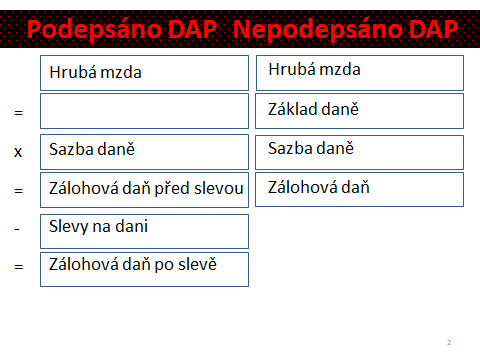 Příklad 8 – Výpočet zálohové daně Měsíční výše hrubé mzdy poplatníka činí 29 000 Kč. Vypočtěte čistou mzdu a zákonné srážky z mezd, za předpokladu, poplatník podepsal daňové prohlášení (uplatňuje daňové zvýhodnění na 1 vyživované dítě). Poplatník nepodepsal daňové prohlášeníZaměstnanec pracuje na základě pracovní smlouvy.Hrubá mzda              Sociální pojištění 6.5 %Zdravotní pojištění 4.5 %Sociální pojištění 24,8 % – zaměstnavatelZdravotní pojištění 9 % - zaměstnavatel Základ daně Sazba daněZálohová daň před slevamiSleva na poplatníka + daň. zvýhodněníZálohová daň po slevách Čistá mzdaB. Dohoda o provedení práce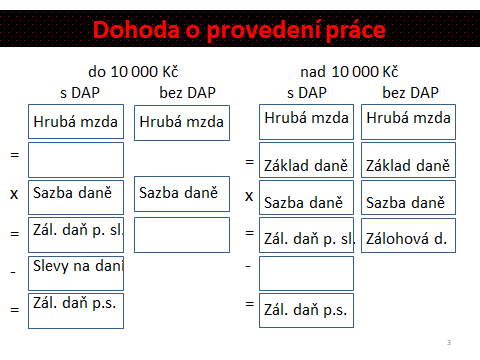 Příklad 9 – Dohoda o provedení práce Poplatník – student 18 let – pracuje na dohodu o provedení práce v prodejně Elektro, s.r.o. Měsíční výše odměny je 9 255 Kč. Vypočtěte částku k výplatě, pokud:Má podepsáno daňové prohlášeníNepodepsal daňové prohlášeníMá podepsáno prohlášení, obdržel další odměnu 1 000 KčNemá podepsáno prohlášení, obdržel další odměnu 1 000 Kč Hrubá mzdaSociální pojištění 6.5 %Zdravotní pojištění 4.5 %Sociální pojištění 24,8 % – zaměstnavatelZdravotní pojištění 9 % - zaměstnavatel Základ daněSazba daněZálohová daň před slevamiSleva na poplatníka, na studenta Zálohová daň po slevách Čistá mzda 	Hrubá mzdaSociální pojištění 6.5 %Zdravotní pojištění 4.5 %Sociální pojištění 24,8 % – zaměstnavatelZdravotní pojištění 9 % - zaměstnavatel Základ daně Sazba daněSrážková daň Čistá mzda 	Hrubá mzdaSociální pojištění 6.5 %Zdravotní pojištění 4.5 %Sociální pojištění 24,8 % – zaměstnavatelZdravotní pojištění 9 % - zaměstnavatel Základ daně Sazba daněZálohová daň před slevamiSleva na poplatníka, na studenta Zálohová daň po slevách Čistá mzda Hrubá mzdaSociální pojištění 6.5 %Zdravotní pojištění 4.5 %Sociální pojištění 24,8 % – zaměstnavatelZdravotní pojištění 9 % - zaměstnavatel Základ daně Sazba daněZálohová daň před slevamiSleva na poplatníka, na studenta Zálohová daň po slevách Čistá mzda C. Dohoda o pracovní činnosti 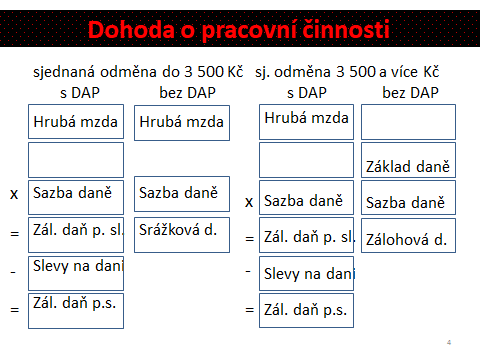 Příklad 10 – Dohoda o pracovní činnosti Poplatník – starobní důchodce – pracuje na dohodu o provedení práce v jazykové škole, s.r.o. Výše sjednané odměny za tento měsíc je 2 200 Kč. Vypočtěte částku k výplatě, pokud:Má podepsáno daňové prohlášeníNepodepsal daňové prohlášeníMá podepsáno prohlášení, sjednaná odměna je 3 800 Kč Nemá podepsáno prohlášení, sjednaná odměna je 3 800 Kč                                                              A)                B)                     C)                   D)Hrubá mzdaSociální pojištění 6.5 %Zdravotní pojištění 4.5 %Sociální pojištění 24,8 % Zdravotní pojištění 9 %  Základ daně /SHM/Sazba daněZálohová / srážková daňSleva na poplatníkaZálohová daň po slevách/srážková daň Čistá mzdaZúčtování záloh ze závislé činnosti Může požádat zaměstnanec, který nemá povinnost podávat daňové přiznáníO zúčtování záloh může požádat zaměstnanec do 15.2. následujícího zdaňovacího obdobíPři zúčtování lze uplatnit nejen slevy na dani, ale také nezdanitelné části základu daně dle 
§ 15 ZDPPříklad 11 – Roční zúčtování Proveďte roční vyúčtování daně z příjmů paní Pavly, která má dílčí základ daně z příjmu dle § 6 ve výši 450 000 Kč. V roce 2022 zaplatila na příspěvcích na penzijní připojištění 18 000 Kč, na soukromé životní pojištění 12 000 Kč, poskytla dar základní škole ve výši 2 000 Kč. Na zálohách na daň z příjmů zaplatila v tomto roce 18 900 Kč. Paní Pavla podepsala daňové prohlášení, má 2 děti, starší syn ukončil v květnu 2022 studium na vysoké škole a od června nastoupil do zaměstnání. Daňové zvýhodnění na obě vyživované děti uplatňuje paní Pavla. Žádné další příjmy během roku paní Pavla neměla. PoložkaZáklad daně (§ 6)Nezdanitelné části základu daně     Dary     Penzijní připojištění     Soukromé životní pojištění=   Základ daně =   Základ daně zaokrouhlenýx   Sazba daně Daň před slevou -   Sleva na poplatníka -   Daňové zvýhodněníZálohová daňZaplacené zálohy                                        18 900=   Přeplatek na dani PŘÍJMY ZE SAMOSTATNÉ ČINNOSTI - § 7Příjmy ze ………………………………………………………………….Příjmy ze …………………………………………………………………. Příjmy z jiného podnikání Podíl společníka v. o. s. a komplementáře k.s. na ziskuPříjem z výkonu nezávislého povolání Příjmy z užití nebo poskytnutí práv průmyslového vlastnictví Příjmy z nájmu majetku (obchodní majetek)Základ daně Příjmy po odečtení výdajů (kromě podílu na zisku)Výdaje……………………..………………….. (kdo vede účetnictví) ……………………..Výdaje % z příjmů … % ze zemědělské výroby, lesního a vodního hospodářství + řemeslné živnosti … % ze živností (kromě řemeslných) … % z jiného podnikání než zemědělská výroba a živnostenské podnikání, max. lze uplatit výdaje do 800 000… % z nájmu majetku (v obchodním majetku) do 600 000Příklad 12 – Základ daně IPan Veselý je soukromým zemědělcem. Za rok 2022 dosáhl příjmů ze samostatné činnosti 240 000 Kč. Určete, zda je pro pana Veselého výhodnější uplatnit skutečné výdaje (které činily 140 000 Kč) nebo výdaje % z příjmů. Příklad 13 – Základ daně IIPaní Pavla poskytuje poradenské služby v oblasti daní – je daňovou poradkyní. Za rok 2022 dosáhla příjmů ve výši 2 200 000 Kč, výdaje vyčíslila na 850 000 Kč. Stanovte základ daně paní Pavly, pokud uplatňuje Skutečné výdajeVýdaje % z příjmů (7/7/d)Příklad 14 – Příjmy ze samostatné činnosti Pan Tomáš, který podniká jako v oblasti pohostinství (řemeslná živnost) měl za rok 2022 celkové příjmy z podnikání ve výši 2 250 000 Kč, výdaje na jejich dosažení vyčíslil na 
1 400 000 Kč, z toho daňově uznatelné dle ZDP ve výši 1 200 000 Kč. Vypočítejte daňovou povinnost podnikatele. Předpokládejte, že z důvodu nízké daňové povinnosti v roce 2020 neplatí zálohy na daň z příjmů. Pan Tomáš daroval základní škole 10 000 Kč. Poplatník uplatňuje slevu na 1 vyživované dítě ve společné (narodilo v únoru 2022). Manželka pana Tomáše dosáhla za minulý rok příjmů ve výši 40 000 Kč. 	Výdaje %            skutečné PoložkaPříjmy Výdaje  (80 % z příjmů) max. doZáklad daně 1NČZD (dary) Základ daně 2 Základ daně 2 zaokrouhlený Sazba daně Daň před slevou Sleva na poplatníkaSleva na manželku (§ 35 ba)Daňové zvýhodnění na dítě (§ 35 c)                         Daň po slevě Spolupracující osoby - § 13Lze uplatnit pro příjmy ze ………………………… (kromě podílu na zisku) osoby, které žijí ve společné domácnosti, druhý z manželů, člen rodiny zúčastněný na provozu rodinného ……………………….………………………………. – …….., maximální podíl spolupracují osoby je 50 %, nejvyšší částka 540 000 Kč/rok nebo 45 000 Kč za měsíc, netrvá-li spolupráce celý kalendářní rok ……………………………. (dcera, syn,…) – 70:30, maximální podíl všech spolupracujících osob je 30 %, nejvyšší částka je 180 000 Kč/rok nebo 15 000 Kč za měsíc netrvá-li spolupráce celý kalendářní rok je-li osoba uplatněna jako spolupracující nemůže být již uplatněna jako osoba vyživovaná (slevy na dani)Příklad 15 – Spolupracující osoby Pan Jakub má příjmy ze živnosti (výroba a prodej pečiva – řemeslná živnost) ve výši 966 000 Kč. Příjmy rozděluje na sebe a na svého syna, který v současné době studuje na vysoké škole. Výdaje na dosažení, zajištění a udržení příjmů byly 650 000 Kč. Pan Jakub uplatňuje skutečné výdaje. Vypočítejte daňovou povinnost pana Jakuba a jeho syna. Základ daně dohromadyZáklad daně NČZD  Základ daně 2 Základ daně 2 zaokrouhlený Sazba daně Daň před slevou Sleva na poplatníkaSleva na studenta Daň po slevě Příjmy z kapitálového majetku - § 8Obvykle se jedná o příjmy z držby majetku……………………………………………………Povinnost odvést daň má obvykle plátce, zdanění je velmi často formou srážkové daně  Příjmy z nájmu - § 9Příjmy z nájmu ………………. věcí a bytů Příjmy z nájmu movitých věcí ………………. pronájem (příležitostný se zdaňuje jako ostatní příjmy)Dílčí základ daně tvoří příjmy – výdaje (základ daně může být záporný) ……………………………………………….Skutečné výdaje Ostatní příjmy - § 10u tohoto dílčího základu daně nelze dosáhnout ztráty, buď …………….. čísla nebo nula => výdaje lze uplatnit jen do výše příjmů Příjmy z ………………… činnosti (do 30 000 Kč osvobozeno)Příklad 16 – Ostatní příjmy Poplatník vyhrál v roce 2022 ve Sportce 1 100 000 Kč. Vypočtěte daňovou povinnost poplatníka. Výpočet daně u příjmů FO Kromě ………………………….. se všechny ostatní slevy poměřují počtem měsíců. Nárok na slevu (dávku) je v tom měsíci, kdy ……………. měsíci jsou splněny dané podmínky.Pro daňové zvýhodnění na děti stačí tyto podmínky splnit ……………………….. kalendářního měsíce Zálohy - § 38……………….a výše záloh se odvíjí od daňové povinnosti za předcházející zdaňovací období Netýká se příjmů dle § 6, nebo pokud příjmy dle § 6 tvoří více než ½ celkového základu daně Daňová povinnost do 30 000 Kč – …………………………….. 30 000 – 150 000 Kč – ………………………..poslední známé daňové povinnosti 150 000 a výše – …………………… % poslední známé daňové povinnosti Příklad 17 – Zálohy Daňová povinnost zemědělce (příjmy dle § 7) byla za rok 2020 celkem 45 000 Kč. Určete, zda bude tento zemědělec platit v roce 2022 platit zálohy na daň z příjmů. Zdaňovacím obdobím poplatníka je kalendářní rok Zdaňovací období Daňové přiznání Podává ten, jehož roční příjmy, které jsou předmětem daně jsou vyšší než 15 000 Kč (do limitu se nezapočítávají příjmy osvobozené a příjmy zdaněné srážkovou daní) nebo pokud vykazuje poplatník ztrátuNemusí podávat poplatník s příjmy pouze dle § 6 postupně od jednoho nebo více plátců a nemá jiné příjmy dle § 7 - § 10 vyšší než 6 000 KčTermín podání daňového přiznání za rok 2021 – do 1.4.2022Příloha 1 – ……………………………….Příloha 2 – pro příjmy z § 9 a § 10Příloha 3 – příjmy za více období, příjmy ze zdrojů v zahraničíPříklad 18 – Opakovací příklad – roční zúčtování záloh ze závislé činnosti Měsíční hrubá mzda poplatníka je 210 000 Kč. Poplatník u svého zaměstnavatele podepsal daňové prohlášení, má celkem 3 vyživované děti ve společné domácnosti (daňové zvýhodnění na děti uplatňuje manželka poplatníka). Příjem manželky poplatníka za rok byl 210 000 Kč. Poplatník poskytl dar mateřské škole 888 Kč, své manželce daroval 100 000 Kč. Měsíčně si spoří na penzijní připojištění 500 Kč, na soukromé životní pojištění 2 000 Kč. Určete, zda má poplatník přeplatek nebo nedoplatek na dani z příjmů za rok 2022. Na zálohách na daň z příjmů zaplatil celkem 530 000 Kč. 